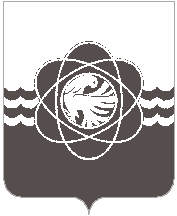 П О С Т А Н О В Л Е Н И Еот 15.06.2021  № 538В соответствии с ч. 4. ст. 18 Федерального закона  от 24.07.2007 № 209-ФЗ  «О развитии  малого и среднего предпринимательства  в Российской Федерации», Приказом Федеральной антимонопольной службы РФ от 10.02.2010 № 67 «О порядке проведения конкурсов или аукционов на право заключения договоров аренды, договоров безвозмездного пользования, договоров доверительного управления имуществом, иных договоров, предусматривающих переход прав владения и (или) пользования в отношении государственного или муниципального имущества, и перечне видов имущества, в отношении которого заключение указанных договоров может осуществляться путем проведения торгов в форме конкурса», постановлением Администрации муниципального образования «город Десногорск» Смоленской области от  № 700 «Об утверждении Положения о порядке и условиях предоставления в аренду объектов муниципальной собственности, включенных в Перечень имущества, свободного от прав третьих лиц (за исключением имущественных прав субъектов малого и среднего предпринимательства)», постановлением Администрации муниципального образования «город Десногорск» Смоленской области от 21.03.2019 № 295 «Об утверждении порядка формирования, ведения, ежегодного дополнения и опубликования Перечня муниципального имущества, предназначенного для предоставления во владение и (или) в пользование субъектам малого и среднего предпринимательства и организациям, образующим  инфраструктуру поддержки субъектов малого и среднего предпринимательства», с целью актуализации сведений о муниципальной собственностиАдминистрация муниципального образования «город Десногорск» Смоленской области постановляет:	1. Внести в постановление Администрации муниципального образования «город Десногорск» Смоленской области от 04.06.2020 № 422 «Об утверждении перечня муниципального имущества муниципального образования «город Десногорск» Смоленской области, предназначенного для передачи во владение и (или) пользование на условиях долгосрочной и краткосрочной аренды субъектам малого и среднего предпринимательства и признании утратившим силу постановления Администрации муниципального образования «город Десногорск» Смоленской области от 11.06.2019 № 638» (в ред. от 26.12.2020 № 960)  следующие изменения:- в приложении «Перечень муниципального имущества муниципального образования «город Десногорск» Смоленской области, предназначенного для передачи во владение и (или) пользование субъектам малого и среднего предпринимательства и организациям, образующим инфраструктуру поддержки субъектов малого и среднего предпринимательства» строку 9 изложить в следующей редакции:«»;- приложение «Перечень муниципального имущества муниципального образования «город Десногорск» Смоленской области, предназначенного для передачи во владение и (или) пользование субъектам малого и среднего предпринимательства и организациям, образующим инфраструктуру поддержки субъектов малого и среднего предпринимательства» дополнить строками 16, 17 следующего содержания:«».2. Отделу информационных технологий и связи с общественностью (Е.М. Хасько) разместить настоящее постановление на официальном сайте Администрации муниципального образования «город Десногорск» Смоленской области и опубликовать в газете «Десна».3. Контроль исполнения настоящего постановления возложить на председателя Комитета имущественных и земельных отношений Администрации муниципального образования «город Десногорск» Смоленской области С.А. Гайдайчука. И.о. Главы муниципального образования«город Десногорск» Смоленской области                                              А.А. НовиковО внесении изменений в постановление Администрации от 04.06.2020 № 422 «Об утверждении перечня муниципального имущества муниципального образования «город Десногорск» Смоленской области, предназначенного для передачи во владение и (или) пользование на условиях долгосрочной и краткосрочной аренды субъектам малого и среднего предпринимательства и признании утратившим силу постановления Администрации муниципального образования «город Десногорск» Смоленской области от 11.06.2019                 № 638»9нежилые встроенные помещения (№ 51 – 53)от 18.07.2016 № 35 - КЗс 13.07. 2016 по 12.07. 2026ИП Матасова Людмила Владимировна216400, РФ, Смоленская область,                            г. Десногорск,               1 мкр., д. 28                 (общ. 3) блок 1,2 (1 этаж)    48,216нежилые встроенные помещения (№ 5, 6)свободные__216400, РФ, Смоленская область,                                                                    г. Десногорск, 1 мкр., стр. 3а (подвал)31,817нежилые помещения (№ 100, 101, 101А, 102, 104, часть помещения № 103, помещение VIII (коридор))свобод               ные__РФ, Смоленская область,                             г. Десногорск,                    6 мкр., д.180 Б   178,5